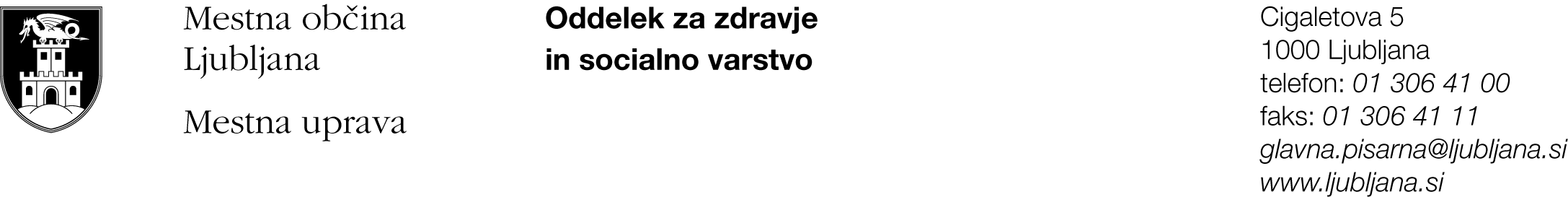 PRIJAVNI OBRAZECza prijavo na Javni razpis za sofinanciranje programov in/ali projektov v MOL za leto 2013 in/ali za leta od 2013 do 2015: SOCIALNO VARSTVO IN VAROVANJE ZDRAVJA – LJUBLJANA – ZDRAVO MESTOOpomba:V tabele z izvajalkami/-ci programa ne vpisujte izvajalk/-cev računovodskih storitev, administracije (tajništvo) in supervizije. Izvajanje teh aktivnosti ne štejemo med neposredne aktivnosti programa! Morebitni strošek teh storitev v programu prikažite zgolj v tabeli z odhodki programa (točka VI./2. tega prijavnega obrazca). Opombe:*  Zneski zajemajo celoten letni strošek vlagatelja, povezan z zaposlitvijo oziroma delom posameznih izvajalk/-cev programa in se morajo ujemati z zneski za zaposlitve oz. delo iz tabele z odhodki programa (točka VI./2. tega prijavnega obrazca).** Za izračun stroška dela na uro posamezne/-ga izvajalke/-ca programa delite predvideni skupni strošek vlagatelja za delo v programu leta 2013 s predvidenim skupnim številom ur dela v programu leta 2013.*** Predstavite predvideno število ur redne zaposlitve in drugih oblik dela posameznih izvajalk/-cev izven prijavljenega programa v letu 2013 - v drugih programih / dejavnostih vlagatelja, ki niso del tega programa ter pri drugih delodajalcih.Opomba:* Zadnja dva stolpca obvezno izpolnite vlagatelji, ki boste v finančni konstrukciji programa (VI. točka tega prijavnega obrazca) ovrednoteno prostovoljsko delo predvideli kot lastni materialni vložek za sofinanciranje programa!Vrednost ure prostovoljskega dela je dopustna v okvirih, ki jih določa Pravilnik o področjih prostovoljskega dela in vpisniku (Uradni list RS, št. 48/2011, 60/2011), in sicer: 13 EUR/ uro za organizacijsko, 10 EUR/ uro za vsebinsko in 6 EUR/ uro za druge oblike prostovoljskega dela.Za izračun ocenjene vrednosti prostovoljskega dela posamezne/-ga prostovoljke/-ca v programu zmnožite predvideno skupno število ur prostovoljskega dela v programu leta 2013 z vrednostjo ure prostovoljskega dela v programu leta 2013.Vsebino načrtovanega programa in dosedanje izkušnje pri izvajanju programa predstavite v PRILOGI 1, ki je sestavni del tega obrazca! Predvideno število uporabnic/-kov posameznih aktivnosti, ki jih navajate v tabeli pod točko V./4./A. tega prijavnega obrazca (za vsako posamezno aktivnost ustrezno označite – skupinska/ individualna - in dopišite)aktivnost: skupinska aktivnost, vključenih od ___ do ___ uporabnic/-kov hkrati individualna aktivnost skupno predvideno število uporabnic/-kov aktivnosti v letu 2013: ____aktivnost: skupinska aktivnost, vključenih od ___ do ___ uporabnic/-kov hkrati individualna aktivnost skupno predvideno število uporabnic/-kov aktivnosti v letu 2013: ____aktivnost:…Skupno predvideno število različnih uporabnic/-kov programa v letu 2013:Katere od predvidenih aktivnosti iz točke V./4./A) boste izvajali izven svojih prostorov in kje konkretno (izpolnijo vlagatelji, ki so v I./7. točki tega prijavnega obrazca označili, da bodo program izvajali (tudi) izven svojih prostorov, torej na terenu, na domovih uporabnic/-kov in/ali v prostorih drugih institucij oz. organizacij): Prostori, ki jih zagotavlja vlagatelj (navedite točen naslov prostorov - ne velja za anonimne lokacije! - in označite oziroma dopišite dodatne informacije; če program izvajate na več lokacijah, prikažite vse podatke za vsako lokacijo posebej: 1. Lokacija, 2. Lokacija,...):Lokacija (navedite naslov): __________________________________oddaljenost od najbližje postaje mestnega potniškega prometa: _____ mkako si zagotavljate prostor? (ustrezno označite in/ali dopišite)prostore imamo v lasti,prostore imamo v najemu od (ustrezno označite) MOL / drugega najemodajalca za mesečno najemnino ______ EUR,prostore imamo v uporabi brez najemnine od (ustrezno označite) MOL / drugega najemodajalca,drugo (navedite): _______________________________.Opis prostorov, ki jih zagotavlja vlagatelj (največ 8 vrstic za posamezno lokacijo iz točke V./13./B); število, velikost in kratek opis prostorov, etaža / nadstropje, dostopnost prostorov za osebe z oviranostmi,ipd.):Kapaciteta namestitvenih programov (izpolnijo zgolj vlagatelji, katerih programi uporabnicam/-kom nudijo namestitve z možnostjo prenočitve, kot na primer zavetišča za brezdomne, varne hiše za ženske, žrtve nasilja, ipd.):navedite maksimalno število mest oziroma število posteljnih kapacitet (če delujete na več lokacijah, podatek prikažite po lokacijah, ki ste jih navedli v točki V./13./B.):navedite predvideno trajanje namestitve posameznih uporabnic/-kov v programu:Opomba:* V kolikor boste kot lastni materialni vložek za sofinanciranje programa predvideli tudi ovrednoteno prostovoljsko delo (v skupni vrednosti iz točke IV./5. prijavnega obrazca), isti znesek, pod postavko »Neizplačano prostovoljsko delo«, prikažite tudi v tabeli s predvidenimi odhodki programa v letu 2013 (VI./2. točka prijavnega obrazca).Opomba:* Strošek računovodstva in administracije (tajništvo) ter strošek supervizije, neglede na predvideno pogodbeno razmerje z izvajalko/-cem (pogodba s pravnim subjektom in plačilo preko izstavljenega računa ali neposredna pogodba s fizično osebo), vpišite k polju, označenemu z *. Izvajanje teh aktivnosti ne štejemo med neposredne aktivnosti programa, zato njihove izvajalke/-ce tudi ne vpisujte v tabelo z izvajalkami in izvajalci programa (IV./3. točka tega obrazca)!Pod kazensko in materialno odgovornostjo izjavljamo, da so vsi podatki, navedeni v prijavnem obrazcu in prilogah na javni razpis, točni.Potrjujemo, da smo seznanjeni s/z:pogoji za kandidiranje na javnem razpisu;merili za izbor in merili za odmero višine sredstev sofinanciranja;drugimi sestavinami in zahtevami iz razpisne dokumentacije tega javnega razpisa.Potrjujemo, da smo seznanjeni in se v celoti strinjamo s Pogodbo o sofinanciranju programa za leto 2013 oziroma s Pogodbo o sofinanciranju programa za obdobje 2013 do 2015 (vzorca pogodbe sta sestavni del razpisne dokumentacije in ju ne prilagajte k vlogi na javni razpis).Izjavljamo, da so izvajalke/-ci programa seznanjeni s kodeksom etičnih načel na razpisnem področju in da se dejavnosti programa izvajajo v skladu z njim.Izjavljamo, da sredstva, pridobljena na javnem razpisu MOL, ne bodo porabljena za investicije, za kritje denarnih pomoči uporabnicam/-kom programa in stroške, ki niso predvideni v prijavi na javni razpis. Podatki iz prijavnega obrazca so poslovna skrivnost (ustrezno označite):Izjavljamo, da pri poslovanju (ustrezno označite): 	uporabljamo žig,ne uporabljamo žiga. (V primeru, da žiga ne uporabljate, na mestih v tem obrazcu, kjer sta predvidena žig in podpis odgovorne osebe vlagatelja, zadošča podpis odgovorne osebe vlagatelja.)Obvezna sestavina vloge na javni razpis je izpolnjen, podpisan in žigosan ta PRIJAVNI OBRAZEC (samo en izvod), ki je sestavni del razpisne dokumentacije Javnega razpisa za sofinanciranje programov in/ali projektov v MOL za leto 2013 in/ali za leta od 2013 do 2015: SOCIALNO VARSTVO IN VAROVANJE ZDRAVJA – LJUBLJANA – ZDRAVO MESTO, skupaj s prilogami: PRILOGA 1: Vsebina načrtovanega programa in dosedanje izkušnje pri izvajanju programa (priloga 1 je obvezna za vse vlagatelje in je sestavni del tega prijavnega obrazca v nadaljevanju);PRILOGA 2: Pisno soglasje odgovorne osebe »druge institucije oziroma organizacije« (prilogo 2 obvezno priložijo vlagatelji, ki bodo program izvajali (tudi) »v prostorih drugih institucij oz. organizacij« in so to označili v točki I./7. tega prijavnega obrazca; »druge institucije oz. organizacije« so v tem primeru na primer šole, vrtci, knjižnice, bolnišnice ter različne socialnovarstvene ali druge organizacije, kjer poteka organizirana oblika dela z določeno skupino uporabnic/-kov, na primer tudi društva, dnevni centri, ipd.);PRILOGA 3: Izvleček členov iz ustanovnega akta, pravilnika oz. statuta, ki opredeljujejo dejavnosti na področju socialnega varstva oziroma varovanja zdravja - izvleček naj bo na vsaki strani parafiran ter na koncu opremljen z žigom in podpisom odgovorne osebe vlagatelja (prilogo 3 obvezno priložijo vlagatelji, ki po Uredbi o standardni klasifikaciji dejavnosti (Uradni list RS, št. 69/07 in 17/08) niso registrirani za opravljanje dejavnosti socialno varstvo z nastanitvijo (SKD 87), socialno varstvo brez nastanitve (SKD 88), dejavnost invalidskih organizacij (SKD 94.991) in/ali zdravstvo (SKD 86) in ki hkrati v preteklih treh letih še niso imeli sklenjenega pogodbenega razmerja za sofinanciranje programa/-ov s področja socialno varstvo in/ali varovanje zdravja z MOL);PRILOGA 4: Pooblastilo podpisniku/-ci (lahko v kopiji), v primeru, da prijave ne podpiše odgovorna oseba vlagatelja (zakonita/-i zastopnica/-k, direktor/-ica oz. predsednica/-k).KONEC PRIJAVNEGA OBRAZCAPOMEMBNO! Za izpolnjevanje prijave v elektronski obliki uporabite pisavo Arial, velikost 11 pt. Ob izpolnjevanju obrazca in pripravi vloge dosledno upoštevajte navodila iz besedila javnega razpisa in navodila, navedena v tem obrazcu. Pri navodilih »ustrezno označite« (ko morate izmed več opcij izbrati eno) uporabite podčrtavanje (U).I. Podatki o programuI. Podatki o programuI. Podatki o programuI. Podatki o programuPolni naziv vlagatelja:Polni naziv vlagatelja:Polni naziv vlagatelja:Polni naziv vlagatelja:Naziv programa (vpišite naziv oz. naslov programa, s katerim se prijavljate na razpis; naslov programa naj bo kratek in jedrnat):Naziv programa (vpišite naziv oz. naslov programa, s katerim se prijavljate na razpis; naslov programa naj bo kratek in jedrnat):Naziv programa (vpišite naziv oz. naslov programa, s katerim se prijavljate na razpis; naslov programa naj bo kratek in jedrnat):Naziv programa (vpišite naziv oz. naslov programa, s katerim se prijavljate na razpis; naslov programa naj bo kratek in jedrnat):Pričakovano obdobje sofinanciranja programa (želeno označite):Pričakovano obdobje sofinanciranja programa (želeno označite):20132013 do 2015Predmet in področje razpisa, na katerega se s programom prijavljate (ustrezno označite in dopišite)Predmet in področje razpisa, na katerega se s programom prijavljate (ustrezno označite in dopišite)SOCIALNO VARSTVO, oznaka razpisnega področja:SOCIALNO VARSTVO, oznaka razpisnega področja:Predmet in področje razpisa, na katerega se s programom prijavljate (ustrezno označite in dopišite)Predmet in področje razpisa, na katerega se s programom prijavljate (ustrezno označite in dopišite)VAROVANJE ZDRAVJA, oznaka razpisnega področja:VAROVANJE ZDRAVJA, oznaka razpisnega področja:Predstavitev programa (največ do konca te strani obrazca):Predstavitev programa (največ do konca te strani obrazca):Predstavitev programa (največ do konca te strani obrazca):Predstavitev programa (največ do konca te strani obrazca):Časovna dostopnost programa (ustrezno označite in dopišite, v kakšnem časovnem obsegu bo program dejansko na voljo uporabnicam/-kom – pri tem ne upoštevajte dostopnosti preko spleta!):vse dni v tednu, število ur/dan:vse dni v tednu, število ur/dan:vse dni v tednu, število ur/dan:Časovna dostopnost programa (ustrezno označite in dopišite, v kakšnem časovnem obsegu bo program dejansko na voljo uporabnicam/-kom – pri tem ne upoštevajte dostopnosti preko spleta!):delovniki (ponedeljek - petek), število ur/dan:delovniki (ponedeljek - petek), število ur/dan:delovniki (ponedeljek - petek), število ur/dan:Časovna dostopnost programa (ustrezno označite in dopišite, v kakšnem časovnem obsegu bo program dejansko na voljo uporabnicam/-kom – pri tem ne upoštevajte dostopnosti preko spleta!):drugo (navedite):drugo (navedite):drugo (navedite):Program se (bo) izvaja(l) (ustrezno označite, možnih je več odgovorov):          v prostorih vlagateljav prostorih vlagateljav prostorih vlagateljaProgram se (bo) izvaja(l) (ustrezno označite, možnih je več odgovorov):          na terenuna terenuna terenuProgram se (bo) izvaja(l) (ustrezno označite, možnih je več odgovorov):          na domovih uporabnic/-kov na domovih uporabnic/-kov na domovih uporabnic/-kov Program se (bo) izvaja(l) (ustrezno označite, možnih je več odgovorov):          v prostorih drugih institucij oz. organizacij v prostorih drugih institucij oz. organizacij v prostorih drugih institucij oz. organizacij II. Podatki o vlagatelju, ki prijavlja programII. Podatki o vlagatelju, ki prijavlja programII. Podatki o vlagatelju, ki prijavlja programII. Podatki o vlagatelju, ki prijavlja programII. Podatki o vlagatelju, ki prijavlja programPolni naziv:Skrajšan naziv:Naslov oz. sedež:Telefon:Fax:Fax:Elektronska pošta:Spletna stran:Spletna stran:Uradne ure:Davčna številka:Davčna številka:Št. transakcijskega računa:Št. transakcijskega računa:Naziv banke:Naziv banke:Pravno-organizacijska oblika (ustrezno označite): Pravno-organizacijska oblika (ustrezno označite): društvo               društvo               društvo               Pravno-organizacijska oblika (ustrezno označite): Pravno-organizacijska oblika (ustrezno označite): zasebni zavod          zasebni zavod          zasebni zavod          Pravno-organizacijska oblika (ustrezno označite): Pravno-organizacijska oblika (ustrezno označite): ustanovaustanovaustanovaPravno-organizacijska oblika (ustrezno označite): Pravno-organizacijska oblika (ustrezno označite): javni zavod                  javni zavod                  javni zavod                  Pravno-organizacijska oblika (ustrezno označite): Pravno-organizacijska oblika (ustrezno označite): drugo (navedite kaj):   drugo (navedite kaj):   drugo (navedite kaj):   Šifra dejavnosti po Uredbi o standardni klasifikaciji dejavnosti (Uradni list RS, št. 69/07 in 17/08; navedite v okence desno):Šifra dejavnosti po Uredbi o standardni klasifikaciji dejavnosti (Uradni list RS, št. 69/07 in 17/08; navedite v okence desno):Šifra dejavnosti po Uredbi o standardni klasifikaciji dejavnosti (Uradni list RS, št. 69/07 in 17/08; navedite v okence desno):Šifra dejavnosti po Uredbi o standardni klasifikaciji dejavnosti (Uradni list RS, št. 69/07 in 17/08; navedite v okence desno):Za delo na področju socialnega varstva imate sklenjeno koncesijsko pogodbo in/ ali veljavno dovoljenje za delo (ustrezno označite in dopišite):Za delo na področju socialnega varstva imate sklenjeno koncesijsko pogodbo in/ ali veljavno dovoljenje za delo (ustrezno označite in dopišite):Za delo na področju socialnega varstva imate sklenjeno koncesijsko pogodbo in/ ali veljavno dovoljenje za delo (ustrezno označite in dopišite):NENEZa delo na področju socialnega varstva imate sklenjeno koncesijsko pogodbo in/ ali veljavno dovoljenje za delo (ustrezno označite in dopišite):Za delo na področju socialnega varstva imate sklenjeno koncesijsko pogodbo in/ ali veljavno dovoljenje za delo (ustrezno označite in dopišite):Za delo na področju socialnega varstva imate sklenjeno koncesijsko pogodbo in/ ali veljavno dovoljenje za delo (ustrezno označite in dopišite):DA, in sicer (navedite za katero/-e dejavnost/-i ter številko in datum dokumenta):DA, in sicer (navedite za katero/-e dejavnost/-i ter številko in datum dokumenta):Število delavk/-cev oziroma izvajalk/-cev pri vlagatelju v času prijave na javni razpis (javnim zavodom ni potrebno izpolnjevati!):Število delavk/-cev oziroma izvajalk/-cev pri vlagatelju v času prijave na javni razpis (javnim zavodom ni potrebno izpolnjevati!):Število delavk/-cev oziroma izvajalk/-cev pri vlagatelju v času prijave na javni razpis (javnim zavodom ni potrebno izpolnjevati!):število redno zaposlenih in zaposlenih preko javnih del: število redno zaposlenih in zaposlenih preko javnih del: Število delavk/-cev oziroma izvajalk/-cev pri vlagatelju v času prijave na javni razpis (javnim zavodom ni potrebno izpolnjevati!):Število delavk/-cev oziroma izvajalk/-cev pri vlagatelju v času prijave na javni razpis (javnim zavodom ni potrebno izpolnjevati!):Število delavk/-cev oziroma izvajalk/-cev pri vlagatelju v času prijave na javni razpis (javnim zavodom ni potrebno izpolnjevati!):število drugih plačanih izvajalk/-cev:število drugih plačanih izvajalk/-cev:Število delavk/-cev oziroma izvajalk/-cev pri vlagatelju v času prijave na javni razpis (javnim zavodom ni potrebno izpolnjevati!):Število delavk/-cev oziroma izvajalk/-cev pri vlagatelju v času prijave na javni razpis (javnim zavodom ni potrebno izpolnjevati!):Število delavk/-cev oziroma izvajalk/-cev pri vlagatelju v času prijave na javni razpis (javnim zavodom ni potrebno izpolnjevati!):število prostovoljk/-cev:število prostovoljk/-cev:Predstavitev dejavnosti vlagatelja (največ do konca te strani obrazca):Predstavitev dejavnosti vlagatelja (največ do konca te strani obrazca):Predstavitev dejavnosti vlagatelja (največ do konca te strani obrazca):Predstavitev dejavnosti vlagatelja (največ do konca te strani obrazca):Predstavitev dejavnosti vlagatelja (največ do konca te strani obrazca):III. Podatki o odgovorni osebi vlagateljaIII. Podatki o odgovorni osebi vlagateljaIII. Podatki o odgovorni osebi vlagateljaIII. Podatki o odgovorni osebi vlagateljaIII. Podatki o odgovorni osebi vlagateljaIme in priimek:Ime in priimek:Funkcija (predsednica/-k, direktor/-ica,…):Funkcija (predsednica/-k, direktor/-ica,…):Telefon in e-pošta:Telefon in e-pošta:Podpis odgovorne osebe vlagatelja:Podpis odgovorne osebe vlagatelja:IV. Podatki o izvajalkah in izvajalcih programaIV. Podatki o izvajalkah in izvajalcih programaOdgovorna/-i nosilka/-ec programa:Odgovorna/-i nosilka/-ec programa:Ime in priimek:Smer in stopnja dosežene izobrazbe:Telefon in e-pošta:Podpis odgovorne/-ga nosilke/-ca programa:Pomembnejše reference in delovne izkušnje odgovorne/-ga nosilke/-ca programa, povezane s prijavljenim programom ter razpisnim področjem, na katerega program prijavljate (največ do konca te strani):Pomembnejše reference in delovne izkušnje odgovorne/-ga nosilke/-ca programa, povezane s prijavljenim programom ter razpisnim področjem, na katerega program prijavljate (največ do konca te strani):Izvajalke in izvajalci programa v letu 2013 (pri izpolnjevanju tabel nujno upoštevajte navodila, ki veljajo za posamezne stolpce in spodnjo opombo; vrstice pri posameznih vrstah zaposlitve oz. dela po potrebi dodajte oziroma izbrišite).Izvajalke in izvajalci programa v letu 2013 (pri izpolnjevanju tabel nujno upoštevajte navodila, ki veljajo za posamezne stolpce in spodnjo opombo; vrstice pri posameznih vrstah zaposlitve oz. dela po potrebi dodajte oziroma izbrišite).Izvajalke in izvajalci programa v letu 2013 (pri izpolnjevanju tabel nujno upoštevajte navodila, ki veljajo za posamezne stolpce in spodnjo opombo; vrstice pri posameznih vrstah zaposlitve oz. dela po potrebi dodajte oziroma izbrišite).Izvajalke in izvajalci programa v letu 2013 (pri izpolnjevanju tabel nujno upoštevajte navodila, ki veljajo za posamezne stolpce in spodnjo opombo; vrstice pri posameznih vrstah zaposlitve oz. dela po potrebi dodajte oziroma izbrišite).Izvajalke in izvajalci programa v letu 2013 (pri izpolnjevanju tabel nujno upoštevajte navodila, ki veljajo za posamezne stolpce in spodnjo opombo; vrstice pri posameznih vrstah zaposlitve oz. dela po potrebi dodajte oziroma izbrišite).Zap. št.Ime in priimek izvajalke/-caPoklic oziroma smer in stopnja končane izobrazbeDelovne izkušnje s področja prijavljenega programa (kratka in jedrnata predstavitev!)Vloga in dela / opravila v prijavljenem programu (ne pri vlagatelju na splošno, pač pa zgolj v tem programu; kratka in jedrnata predstavitev, v skladu s predvidenimi aktivnostmi programa)PrimerJanez Novakpsihologija, VII. stopnja10 let dela v svetovalni službi v osnovni šoli, 2 leti samostojnega dela v prijavljenem programuIndividualno svetovanje otrokom in mladostnikom, mentorstvo prostovoljcem v programuRedna zaposlitev (predvidena pogodba o zaposlitvi za določen ali nedoločen čas)Redna zaposlitev (predvidena pogodba o zaposlitvi za določen ali nedoločen čas)Redna zaposlitev (predvidena pogodba o zaposlitvi za določen ali nedoločen čas)Redna zaposlitev (predvidena pogodba o zaposlitvi za določen ali nedoločen čas)Redna zaposlitev (predvidena pogodba o zaposlitvi za določen ali nedoločen čas)1.2.3.4.5.6.Javna dela (predvidena sklenitev posebne pogodbe o zaposlitvi)Javna dela (predvidena sklenitev posebne pogodbe o zaposlitvi)Javna dela (predvidena sklenitev posebne pogodbe o zaposlitvi)Javna dela (predvidena sklenitev posebne pogodbe o zaposlitvi)Javna dela (predvidena sklenitev posebne pogodbe o zaposlitvi)1. 2. 3. 4.5.6.Delo po podjemni pogodbi, avtorsko delo in študentsko delo (delo, predvideno na podlagi drugih pravnih razmerij s fizičnimi osebami, razen prostovoljskega dela in dela na podlagi delovnega razmerja)Delo po podjemni pogodbi, avtorsko delo in študentsko delo (delo, predvideno na podlagi drugih pravnih razmerij s fizičnimi osebami, razen prostovoljskega dela in dela na podlagi delovnega razmerja)Delo po podjemni pogodbi, avtorsko delo in študentsko delo (delo, predvideno na podlagi drugih pravnih razmerij s fizičnimi osebami, razen prostovoljskega dela in dela na podlagi delovnega razmerja)Delo po podjemni pogodbi, avtorsko delo in študentsko delo (delo, predvideno na podlagi drugih pravnih razmerij s fizičnimi osebami, razen prostovoljskega dela in dela na podlagi delovnega razmerja)Delo po podjemni pogodbi, avtorsko delo in študentsko delo (delo, predvideno na podlagi drugih pravnih razmerij s fizičnimi osebami, razen prostovoljskega dela in dela na podlagi delovnega razmerja)1. 2. 3. 4.5.6.Prostovoljsko delo (prostovoljsko delo v programu je delo posameznic/-kov v programu brez plačila, v skladu z Zakonom o prostovoljstvu (Uradni list RS, št. 10/2011, 16/2011 popr.)Prostovoljsko delo (prostovoljsko delo v programu je delo posameznic/-kov v programu brez plačila, v skladu z Zakonom o prostovoljstvu (Uradni list RS, št. 10/2011, 16/2011 popr.)Prostovoljsko delo (prostovoljsko delo v programu je delo posameznic/-kov v programu brez plačila, v skladu z Zakonom o prostovoljstvu (Uradni list RS, št. 10/2011, 16/2011 popr.)Prostovoljsko delo (prostovoljsko delo v programu je delo posameznic/-kov v programu brez plačila, v skladu z Zakonom o prostovoljstvu (Uradni list RS, št. 10/2011, 16/2011 popr.)Prostovoljsko delo (prostovoljsko delo v programu je delo posameznic/-kov v programu brez plačila, v skladu z Zakonom o prostovoljstvu (Uradni list RS, št. 10/2011, 16/2011 popr.)1. 2. 3. 4.5.6.Predvideni stroški dela v programu (pri izpolnjevanju tabel nujno upoštevajte spodnje opombe; vrstice pri posameznih vrstah zaposlitve oz. dela po potrebi dodajte oziroma izbrišite).Predvideni stroški dela v programu (pri izpolnjevanju tabel nujno upoštevajte spodnje opombe; vrstice pri posameznih vrstah zaposlitve oz. dela po potrebi dodajte oziroma izbrišite).Predvideni stroški dela v programu (pri izpolnjevanju tabel nujno upoštevajte spodnje opombe; vrstice pri posameznih vrstah zaposlitve oz. dela po potrebi dodajte oziroma izbrišite).Predvideni stroški dela v programu (pri izpolnjevanju tabel nujno upoštevajte spodnje opombe; vrstice pri posameznih vrstah zaposlitve oz. dela po potrebi dodajte oziroma izbrišite).Predvideni stroški dela v programu (pri izpolnjevanju tabel nujno upoštevajte spodnje opombe; vrstice pri posameznih vrstah zaposlitve oz. dela po potrebi dodajte oziroma izbrišite).Predvideni stroški dela v programu (pri izpolnjevanju tabel nujno upoštevajte spodnje opombe; vrstice pri posameznih vrstah zaposlitve oz. dela po potrebi dodajte oziroma izbrišite).Predvideni stroški dela v programu (pri izpolnjevanju tabel nujno upoštevajte spodnje opombe; vrstice pri posameznih vrstah zaposlitve oz. dela po potrebi dodajte oziroma izbrišite).Zap. št.Zap. št.Ime in priimek izvajalke/-caPredviden skupni strošek vlagatelja za delo v programu leta 2013 (v EUR)*Predvideno skupno število ur dela v programu leta 2013Predviden strošek vlagatelja za uro dela v programu leta 2013 (v EUR) **Predvideno število ur redne zaposlitve in drugih oblik dela posamezne/-ga izvajalke/-ca izven prijavljenega program v letu 2013 ***Primer1. NČJanez Novak8.500,0069612,21348 ur redne zaposlitve v programu vlagatelja »Svetovalnica«; 1044 ur redne zaposlitve pri drugem delodajalcuRedna zaposlitev (predvidena pogodba o zaposlitvi za določen ali nedoločen čas; pri zaporedni številki dopišite DČ za določen čas oziroma NČ za nedoločen čas)Redna zaposlitev (predvidena pogodba o zaposlitvi za določen ali nedoločen čas; pri zaporedni številki dopišite DČ za določen čas oziroma NČ za nedoločen čas)Redna zaposlitev (predvidena pogodba o zaposlitvi za določen ali nedoločen čas; pri zaporedni številki dopišite DČ za določen čas oziroma NČ za nedoločen čas)Redna zaposlitev (predvidena pogodba o zaposlitvi za določen ali nedoločen čas; pri zaporedni številki dopišite DČ za določen čas oziroma NČ za nedoločen čas)Redna zaposlitev (predvidena pogodba o zaposlitvi za določen ali nedoločen čas; pri zaporedni številki dopišite DČ za določen čas oziroma NČ za nedoločen čas)Redna zaposlitev (predvidena pogodba o zaposlitvi za določen ali nedoločen čas; pri zaporedni številki dopišite DČ za določen čas oziroma NČ za nedoločen čas)1.2.3. 4.5.6. SKUPAJJavna dela (predvidena sklenitev posebne pogodbe o zaposlitvi)Javna dela (predvidena sklenitev posebne pogodbe o zaposlitvi)Javna dela (predvidena sklenitev posebne pogodbe o zaposlitvi)Javna dela (predvidena sklenitev posebne pogodbe o zaposlitvi)Javna dela (predvidena sklenitev posebne pogodbe o zaposlitvi)Javna dela (predvidena sklenitev posebne pogodbe o zaposlitvi)1. 2. 3. 4.5.6.SKUPAJDelo po podjemni pogodbi, avtorsko delo in študentsko delo (delo, predvideno na podlagi drugih pravnih razmerij s fizičnimi osebami, razen prostovoljskega dela in dela na podlagi delovnega razmerja; pri zaporedni številki dopišite PP za podjemno pogodbo, AD za avtorsko delo oziroma ŠD za študentsko delo)Delo po podjemni pogodbi, avtorsko delo in študentsko delo (delo, predvideno na podlagi drugih pravnih razmerij s fizičnimi osebami, razen prostovoljskega dela in dela na podlagi delovnega razmerja; pri zaporedni številki dopišite PP za podjemno pogodbo, AD za avtorsko delo oziroma ŠD za študentsko delo)Delo po podjemni pogodbi, avtorsko delo in študentsko delo (delo, predvideno na podlagi drugih pravnih razmerij s fizičnimi osebami, razen prostovoljskega dela in dela na podlagi delovnega razmerja; pri zaporedni številki dopišite PP za podjemno pogodbo, AD za avtorsko delo oziroma ŠD za študentsko delo)Delo po podjemni pogodbi, avtorsko delo in študentsko delo (delo, predvideno na podlagi drugih pravnih razmerij s fizičnimi osebami, razen prostovoljskega dela in dela na podlagi delovnega razmerja; pri zaporedni številki dopišite PP za podjemno pogodbo, AD za avtorsko delo oziroma ŠD za študentsko delo)Delo po podjemni pogodbi, avtorsko delo in študentsko delo (delo, predvideno na podlagi drugih pravnih razmerij s fizičnimi osebami, razen prostovoljskega dela in dela na podlagi delovnega razmerja; pri zaporedni številki dopišite PP za podjemno pogodbo, AD za avtorsko delo oziroma ŠD za študentsko delo)Delo po podjemni pogodbi, avtorsko delo in študentsko delo (delo, predvideno na podlagi drugih pravnih razmerij s fizičnimi osebami, razen prostovoljskega dela in dela na podlagi delovnega razmerja; pri zaporedni številki dopišite PP za podjemno pogodbo, AD za avtorsko delo oziroma ŠD za študentsko delo)1. 2. 3. 4.5.6.SKUPAJObseg in ocenjena vrednost prostovoljskega dela v programu (prostovoljsko delo v programu je delo posameznic/-kov v programu brez plačila, v skladu z Zakonom o prostovoljstvu (Uradni list RS, št. 10/2011, 16/2011 popr.)Obseg in ocenjena vrednost prostovoljskega dela v programu (prostovoljsko delo v programu je delo posameznic/-kov v programu brez plačila, v skladu z Zakonom o prostovoljstvu (Uradni list RS, št. 10/2011, 16/2011 popr.)Obseg in ocenjena vrednost prostovoljskega dela v programu (prostovoljsko delo v programu je delo posameznic/-kov v programu brez plačila, v skladu z Zakonom o prostovoljstvu (Uradni list RS, št. 10/2011, 16/2011 popr.)Obseg in ocenjena vrednost prostovoljskega dela v programu (prostovoljsko delo v programu je delo posameznic/-kov v programu brez plačila, v skladu z Zakonom o prostovoljstvu (Uradni list RS, št. 10/2011, 16/2011 popr.)Obseg in ocenjena vrednost prostovoljskega dela v programu (prostovoljsko delo v programu je delo posameznic/-kov v programu brez plačila, v skladu z Zakonom o prostovoljstvu (Uradni list RS, št. 10/2011, 16/2011 popr.)Zap. Št.Ime in priimek izvajalke/-caPredvideno število ur prostovoljskega dela v programu leta 2013Vrednost ure prostovoljskega dela v programu leta 2013 (v EUR) *Ocenjena vrednost prostovoljskega dela  v programu leta 2013 (v EUR)* 1. 2. 3. 4.5.6.SKUPAJSKUPAJV. Vsebinski del programaCilj(i) programa (največ 12 vrstic; jasno in jedrnato navedite vse cilje programa):Ciljna skupina programa (največ 12 vrstic; jasno in jedrnato predstavite komu je program namenjen; način/ metodo pridobivanja potencialnih uporabnic/-kov; način izbora (v primeru, da je zanimanje večje, kot so kapacitete programa) oziroma pogoje za dejansko vključitev v program):Število uporabnic/-kov:Aktivnosti programa (jasno, konkretno, kratko opisno navedite posamezne aktivnosti, ki jih boste izvajali v programu, v polja desno vpišite predvideno število ur izvajanja aktivnosti v posameznih mesecih leta 2013, v skrajno desni stolpec seštevek predvidenih ur za posamezno aktivnost, spodaj pa seštevek vseh predvidenih ur za aktivnosti skupaj; tabelo po potrebi razširite in pri tem ustrezno prilagodite zaporedne številke aktivnosti v posamezni tabeli; tabela A) in tabela B) naj skupaj obsegata največ tri strani obrazca):A)A)A)A)A)A)A)A)A)A)A)A)A)A)A)Zaporedna številkaAktivnosti programa, v katere se neposredno vključujejo uporabnice/-ki programaPredvideno število ur izvajanja aktivnosti v posameznih mesecih leta 2013Predvideno število ur izvajanja aktivnosti v posameznih mesecih leta 2013Predvideno število ur izvajanja aktivnosti v posameznih mesecih leta 2013Predvideno število ur izvajanja aktivnosti v posameznih mesecih leta 2013Predvideno število ur izvajanja aktivnosti v posameznih mesecih leta 2013Predvideno število ur izvajanja aktivnosti v posameznih mesecih leta 2013Predvideno število ur izvajanja aktivnosti v posameznih mesecih leta 2013Predvideno število ur izvajanja aktivnosti v posameznih mesecih leta 2013Predvideno število ur izvajanja aktivnosti v posameznih mesecih leta 2013Predvideno število ur izvajanja aktivnosti v posameznih mesecih leta 2013Predvideno število ur izvajanja aktivnosti v posameznih mesecih leta 2013Predvideno število ur izvajanja aktivnosti v posameznih mesecih leta 2013Število ur za posamezno aktivnost SKUPAJZaporedna številkaAktivnosti programa, v katere se neposredno vključujejo uporabnice/-ki programajanfebmaraprmajjunjulavgsepoktnovdecŠtevilo ur za posamezno aktivnost SKUPAJPrimerSrečanja skupine za samopomoč444444//4444401.2.3.4.5.6.7.8.9.10.Število ur za izvajanje aktivnosti, v katere se neposredno vključujejo uporabnice/-ki programa SKUPAJŠtevilo ur za izvajanje aktivnosti, v katere se neposredno vključujejo uporabnice/-ki programa SKUPAJŠtevilo ur za izvajanje aktivnosti, v katere se neposredno vključujejo uporabnice/-ki programa SKUPAJŠtevilo ur za izvajanje aktivnosti, v katere se neposredno vključujejo uporabnice/-ki programa SKUPAJŠtevilo ur za izvajanje aktivnosti, v katere se neposredno vključujejo uporabnice/-ki programa SKUPAJŠtevilo ur za izvajanje aktivnosti, v katere se neposredno vključujejo uporabnice/-ki programa SKUPAJŠtevilo ur za izvajanje aktivnosti, v katere se neposredno vključujejo uporabnice/-ki programa SKUPAJŠtevilo ur za izvajanje aktivnosti, v katere se neposredno vključujejo uporabnice/-ki programa SKUPAJŠtevilo ur za izvajanje aktivnosti, v katere se neposredno vključujejo uporabnice/-ki programa SKUPAJŠtevilo ur za izvajanje aktivnosti, v katere se neposredno vključujejo uporabnice/-ki programa SKUPAJŠtevilo ur za izvajanje aktivnosti, v katere se neposredno vključujejo uporabnice/-ki programa SKUPAJŠtevilo ur za izvajanje aktivnosti, v katere se neposredno vključujejo uporabnice/-ki programa SKUPAJŠtevilo ur za izvajanje aktivnosti, v katere se neposredno vključujejo uporabnice/-ki programa SKUPAJŠtevilo ur za izvajanje aktivnosti, v katere se neposredno vključujejo uporabnice/-ki programa SKUPAJB)B)B)B)B)B)B)B)B)B)B)B)B)B)B)Zaporedna številkaDruge aktivnosti, pomembne za izvedbo programaPredvideno število ur izvajanja aktivnosti v posameznih mesecih leta 2013Predvideno število ur izvajanja aktivnosti v posameznih mesecih leta 2013Predvideno število ur izvajanja aktivnosti v posameznih mesecih leta 2013Predvideno število ur izvajanja aktivnosti v posameznih mesecih leta 2013Predvideno število ur izvajanja aktivnosti v posameznih mesecih leta 2013Predvideno število ur izvajanja aktivnosti v posameznih mesecih leta 2013Predvideno število ur izvajanja aktivnosti v posameznih mesecih leta 2013Predvideno število ur izvajanja aktivnosti v posameznih mesecih leta 2013Predvideno število ur izvajanja aktivnosti v posameznih mesecih leta 2013Predvideno število ur izvajanja aktivnosti v posameznih mesecih leta 2013Predvideno število ur izvajanja aktivnosti v posameznih mesecih leta 2013Predvideno število ur izvajanja aktivnosti v posameznih mesecih leta 2013Število ur za posamezno aktivnost SKUPAJZaporedna številkaDruge aktivnosti, pomembne za izvedbo programajanfebmaraprmajjunjulavgsepoktnovdecŠtevilo ur za posamezno aktivnost SKUPAJPrimerSupervizija444444//4444401.2.3.4.5.6.7.8.9.10.Število ur za izvajanje drugih aktivnosti, pomembnih za izvedbo programa SKUPAJŠtevilo ur za izvajanje drugih aktivnosti, pomembnih za izvedbo programa SKUPAJŠtevilo ur za izvajanje drugih aktivnosti, pomembnih za izvedbo programa SKUPAJŠtevilo ur za izvajanje drugih aktivnosti, pomembnih za izvedbo programa SKUPAJŠtevilo ur za izvajanje drugih aktivnosti, pomembnih za izvedbo programa SKUPAJŠtevilo ur za izvajanje drugih aktivnosti, pomembnih za izvedbo programa SKUPAJŠtevilo ur za izvajanje drugih aktivnosti, pomembnih za izvedbo programa SKUPAJŠtevilo ur za izvajanje drugih aktivnosti, pomembnih za izvedbo programa SKUPAJŠtevilo ur za izvajanje drugih aktivnosti, pomembnih za izvedbo programa SKUPAJŠtevilo ur za izvajanje drugih aktivnosti, pomembnih za izvedbo programa SKUPAJŠtevilo ur za izvajanje drugih aktivnosti, pomembnih za izvedbo programa SKUPAJŠtevilo ur za izvajanje drugih aktivnosti, pomembnih za izvedbo programa SKUPAJŠtevilo ur za izvajanje drugih aktivnosti, pomembnih za izvedbo programa SKUPAJŠtevilo ur za izvajanje drugih aktivnosti, pomembnih za izvedbo programa SKUPAJŠtevilo ur vključenosti uporabnice/-ka oziroma skupin uporabnic/-kov v aktivnosti programa (jasno navedite, koliko ur - dnevno, tedensko ali mesečno - bo uporabnica/-k oziroma skupina uporabnic/-kov vključena v posamezno aktivnost programa iz točke V./4./A) tega obrazca):Vrednotenje programa (največ 12 vrstic; predstavite metode, s katerimi boste ugotavljali učinke programa in pokazatelje, po katerih je možno preverjati njegovo učinkovitost):Izobraževanje izvajalk/-cev za potrebe izvajanja programa (največ 8 vrstic; katera izobraževanja, predvideno število vključenih izvajalk/-cev):Supervizija in/ali intervizija (največ 8 vrstic; supervizija - izvajalka/-ec, trajanje, predvideno število vključenih izvajalk/-cev programa; intervizija - trajanje, predvideno število vključenih izvajalk/-cev programa):Dokumentacija v zvezi z delom z uporabnicami/-ki (največ 8 vrstic; predstavite, kakšno dokumentacijo vodite in na kakšen način):Pritožbeni postopek (največ 10 vrstic; predstavite predvidene možnosti pritožbe v programu, postopek pritožbe in na kakšen način so z njim seznanjene/-i uporabnice/-ki programa):Gradiva, nujna za potek programa (največ 8 vrstic; predstavite vsebino in namen gradiv, ki jih boste izdali, v kakšni obliki in predvideno naklado):Vizija programa (izpolnijo zgolj vlagatelji, ki kandidirajo za sofinanciranje programa v obdobju 2013 do 2015; največ 10 vrstic; predstavite vizijo izvajanja programa v letih 2014 in 2015 v primerjavi z vsebino programa, ki ste jo predvideli za leto 2013):Prostori za izvedbo programa:Drugi podatki oz. informacije (največ 12 vrstic; predstavite morebitne dodatne podatke in druge informacije, pomembne za izvedbo programa):VI. Finančna konstrukcija programaPričakovani prihodki za izvedbo programa v letu 2013 in njihovi deleži (navedite vse  predvidene vire za sofinanciranje programa; tabelo po potrebi razširite/ dopolnite):VIRI SOFINANCIRANJA V LETU 2013PREDVIDENA SREDSTVA PREDVIDENA SREDSTVA ZAGOTOVLJENA SREDSTVA v EURVIRI SOFINANCIRANJA V LETU 2013v EURv  %ZAGOTOVLJENA SREDSTVA v EUR1. MOL (ODDELEK ZA ZDRAVJE IN SOCIALNO VARSTVO)1. MOL (ODDELEK ZA ZDRAVJE IN SOCIALNO VARSTVO)1. MOL (ODDELEK ZA ZDRAVJE IN SOCIALNO VARSTVO)1. MOL (ODDELEK ZA ZDRAVJE IN SOCIALNO VARSTVO)SKUPAJ (1.)2. LASTNA SREDSTVA 2. LASTNA SREDSTVA 2. LASTNA SREDSTVA 2. LASTNA SREDSTVA ČlanarinePrihodki od lastne dejavnosti (jasno navedite od katere):Ovrednoteno prostovoljsko delo*Druga lastna sredstva (jasno navedite):-SKUPAJ (2.)3. DRUGA JAVNA SREDSTVA (jasno navedite)3. DRUGA JAVNA SREDSTVA (jasno navedite)3. DRUGA JAVNA SREDSTVA (jasno navedite)3. DRUGA JAVNA SREDSTVA (jasno navedite)SKUPAJ (3.)4. SPONZORJI, DONATORJI (jasno navedite)4. SPONZORJI, DONATORJI (jasno navedite)4. SPONZORJI, DONATORJI (jasno navedite)4. SPONZORJI, DONATORJI (jasno navedite)SKUPAJ (4.)5. DRUGI VIRI (jasno navedite)5. DRUGI VIRI (jasno navedite)5. DRUGI VIRI (jasno navedite)5. DRUGI VIRI (jasno navedite)SKUPAJ (5.)SKUPAJ (1. + 2. + 3. + 4. + 5.)Predvideni odhodki programa v letu 2013 (v skladu z navodili v tabeli, navedite vse predvidene odhodke programa; tabelo po potrebi razširite/ dopolnite):ODHODKI PROGRAMA V LETU 2013ZNESKI v EUR1. STROŠKI DELA (stroški plač, nadomestila plač in drugi prejemki iz delovnega razmerja, dajatve za socialno varnost ter povračila stroškov v zvezi z delom na osnovi pogodbe o zaposlitvi in/ali posebne pogodbe o zaposlitvi za javna dela; levo navedite imena zaposlenih z navedbo RZ za redno zaposlitev ali JD za javna dela, desno pa skupni predvideni strošek njihove zaposlitve v letu 2013)1. STROŠKI DELA (stroški plač, nadomestila plač in drugi prejemki iz delovnega razmerja, dajatve za socialno varnost ter povračila stroškov v zvezi z delom na osnovi pogodbe o zaposlitvi in/ali posebne pogodbe o zaposlitvi za javna dela; levo navedite imena zaposlenih z navedbo RZ za redno zaposlitev ali JD za javna dela, desno pa skupni predvideni strošek njihove zaposlitve v letu 2013)SKUPAJ (1.)2. STROŠKI STORITEV (predvideni stroški storitev drugih fizičnih oseb in poslovnih subjektov)2. STROŠKI STORITEV (predvideni stroški storitev drugih fizičnih oseb in poslovnih subjektov)Delo po podjemni pogodbi (poimensko navedite):---Avtorsko delo (poimensko navedite):---Študentsko delo (navedite skupno predvideno število ur):Neizplačano prostovoljsko deloStroški, povezani s prostovoljskim delomNajemnineStroški vzdrževanja prostorovKomunalne storitveElektrična energija, ogrevanjeTelekomunikacijske storitve (telefon, mobitel, internet)Poštne storitveStroški tiska za izdajo gradivStroški izobraževanjStroški bančnih storitevStroški zavarovalnih premijPotni stroški in dnevniceRačunovodstvo in administracija*Supervizija*Drugo (jasno, kratko opisno navedite):---SKUPAJ (2.)3. STROŠKI MATERIALA, BLAGA IN PROIZVODOV3. STROŠKI MATERIALA, BLAGA IN PROIZVODOVStroški pisarniškega materiala Strokovna literaturaMateriali za izvajanje delavnic in drugih vsebin z uporabnicami/-ki (navedite, kaj konkretno):- --Drugo (jasno, kratko opisno navedite):---SKUPAJ (3.)4. DRUGI ODHODKI (jasno, kratko opisno, navedite vse ostale predvidene stroške programa, ki jih ni mogoče razvrstiti pod zgoraj navedene postavke; po potrebi dodajte vrstice)4. DRUGI ODHODKI (jasno, kratko opisno, navedite vse ostale predvidene stroške programa, ki jih ni mogoče razvrstiti pod zgoraj navedene postavke; po potrebi dodajte vrstice)SKUPAJ (4.)SKUPAJ (1. + 2. + 3. + 4.)VII. Izjave vlagateljaVsebinski podatki o programu:DANEPodatki o izvajalkah/-cih programa:DANEFinančna konstrukcija programa:DANEŽig:Ime in priimek odgovorne osebe vlagatelja (navedite čitljivo, z velikimi tiskanimi črkami):Kraj in datum:Podpis odgovorne osebe vlagatelja:VIII. Obvezne sestavine vloge na javni razpisŽig:Ime in priimek odgovorne osebe vlagatelja (navedite čitljivo, z velikimi tiskanimi črkami):Kraj in datum:Podpis odgovorne osebe vlagatelja:Vsebina načrtovanega programa in dosedanje izkušnje pri izvajanju programa(program predstavite v predvidenem prostoru, uporabite pisavo Arial 11)